แบบใบสมัครหรือเสนอชื่อบุคคล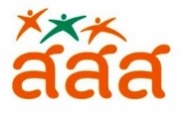 เพื่อเข้ารับการสรรหาเป็นกรรมการผู้ทรงคุณวุฒิจากภาคเอกชน ด้านศิลปวัฒนธรรมในคณะกรรมการกองทุนสนับสนุนการสร้างเสริมสุขภาพ เพื่อแทนตำแหน่งที่จะว่างลงข้อมูลผู้สมัครหรือผู้ได้รับการเสนอชื่อการสมัครหรือที่ได้รับการเสนอชื่อเป็นกรรมการผู้ทรงคุณวุฒิจากภาคเอกชน ด้านศิลปวัฒนธรรม        สมัครด้วยตนเอง        ได้รับการเสนอชื่อจากองค์กร/หน่วยงานประวัติการศึกษาของผู้สมัครหรือผู้ที่ได้รับการเสนอชื่อ (พร้อมแนบประวัติ)ประวัติการทำงาน/ประสบการณ์ที่เกี่ยวข้องของผู้สมัครหรือผู้ที่ได้รับการเสนอชื่อ (พร้อมแนบประวัติ)ผลงานที่เกี่ยวข้องของผู้สมัครหรือผู้ที่ได้รับการเสนอชื่อ (พร้อมแนบรายละเอียด)คุณสมบัติพิเศษที่เหมาะสมกับตำแหน่งของผู้สมัครหรือผู้ที่ได้รับการเสนอชื่อ (พร้อมแนบรายละเอียด)คำรับรอง	ขอรับรองว่า ผู้สมัครหรือผู้ที่ได้รับการเสนอชื่อมีคุณสมบัติและไม่มีลักษณะต้องห้ามตามมาตรา ๑๘ แห่งพระราชบัญญัติกองทุนสนับสนุนการสร้างเสริมสุขภาพ พ.ศ. ๒๕๔๔	ในกรณีเสนอชื่อ การเสนอชื่อต้องได้รับความยินยอมจากผู้ที่ได้รับการเสนอชื่อแล้ว	ลงชื่อกรณีสมัครด้วยตนเองลงชื่อ		 ผู้สมัคร			(	)	วันที่	ลงชื่อกรณีได้รับการเสนอชื่อจากหน่วยงานหรือองค์กรลงชื่อ		 ผู้ได้รับการเสนอชื่อ			(	)	วันที่	ลงชื่อ		 ผู้เสนอชื่อ			(	)	ตำแหน่ง		วันที่	ความยินยอมในการเก็บ รวบรวม ใช้ หรือเปิดเผยข้อมูลส่วนบุคคล	ข้าพเจ้ายินยอมให้ สสส. เก็บ รวบรวม ใช้ หรือเปิดเผยข้อมูลส่วนบุคคลข้างต้น เพื่อวัตถุประสงค์
ในการดำเนินกระบวนการสรรหากรรมการผู้ทรงคุณวุฒิ ในคณะกรรมการกองทุนสนับสนุนการสร้างเสริมสุขภาพ		ลงชื่อ		 เจ้าของข้อมูลส่วนบุคคล	(	)	 	วันที่	เพื่อให้เป็นไปตามพระราชบัญญัติคุ้มครองข้อมูลส่วนบุคคล พ.ศ. ๒๕๖๒ ในการจัดเก็บรวบรวม ใช้ หรือเปิดเผยข้อมูล
ส่วนบุคคล ท่านสามารถอ่านรายละเอียดได้ตามลิงก์ https://llln.me/9E0Uw8p หรือ QR Code นี้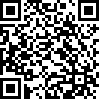 ชื่อ-ชื่อสกุลวัน/เดือน/ปีเกิดตำแหน่งงาน/อาชีพปัจจุบันองค์กรหรือหน่วยงาน หมายเลขโทรศัพท์อีเมล